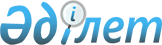 Об утверждении паспортов республиканских бюджетных программ на 2008 год
(Министерство юстиции Республики Казахстан)
					
			Утративший силу
			
			
		
					Постановление Правительства Республики Казахстан от 12 декабря 2007 года N 1224 (выписка). Подпункт 17) пункта 1 постановления Правительства РК N 1224 - исключен.№



      В соответствии с 
 Бюджетным Кодексом 
 Республики Казахстан от 24 апреля 2004 года Правительство Республики Казахстан 

ПОСТАНОВЛЯЕТ:





      1. Утвердить паспорта республиканских бюджетных программ на 2008 год:






      17) 


(исключен - постановлением Правительства РК от 02.04.2008 


 N 313 


 (см. подпункт 17) пункта 1 постановления Правительства РК от 12.12.2007 


 N 1224 


).






      2. Настоящее постановление вводится в действие со дня подписания.

      

Премьер-Министр




      Республики Казахстан





 ПРИЛОЖЕНИЕ 214       



к постановлению Правительства



Республики Казахстан    



от 12 декабря 2007 года N 1224



221 - Министерство юстиции Республики Казахстан





            Администратор бюджетной программы


ПАСПОРТ




республиканской бюджетной программы



001 "Правовое обеспечение деятельности государства"



на 2008 год

      


Сноска. Паспорт - исключен


 


постановлением Правительства РК от 02.04.2008 


 N 313 


 (см.  


 подпункт 17) 


 




пункта 1).






 ПРИЛОЖЕНИЕ 215       



к постановлению Правительства



Республики Казахстан    



от 12 декабря 2007 года N 1224



221 - Министерство юстиции Республики Казахстан





            Администратор бюджетной программы


ПАСПОРТ




республиканской бюджетной программы



002 "Проведение судебных экспертиз"



на 2008 год

      


Сноска. Паспорт - исключен


 


постановлением Правительства РК от 02.04.2008 


 N 313 


 (см.  


 подпункт 17) 


 




пункта 1).






 ПРИЛОЖЕНИЕ 216       



к постановлению Правительства



Республики Казахстан    



от 12 декабря 2007 года N 1224



221 - Министерство юстиции Республики Казахстан





            Администратор бюджетной программы


ПАСПОРТ




республиканской бюджетной программы



003 "Содержание осужденных"



на 2008 год

      


Сноска. Паспорт - исключен


 


постановлением Правительства РК от 02.04.2008 


 N 313 


 (см.  


 подпункт 17) 


 




пункта 1).


      




 ПРИЛОЖЕНИЕ 217       



к постановлению Правительства



Республики Казахстан    



от 12 декабря 2007 года N 1224



221 - Министерство юстиции Республики Казахстан





            Администратор бюджетной программы


ПАСПОРТ




республиканской бюджетной программы



004 "Строительство и реконструкция объектов



уголовно-исполнительной системы"



на 2008 год

      


Сноска. Паспорт - исключен


 


постановлением Правительства РК от 02.04.2008 


 N 313 


 (см.  


 подпункт 17) 


 




пункта 1).






 ПРИЛОЖЕНИЕ 218       



к постановлению Правительства



Республики Казахстан    



от 12 декабря 2007 года N 1224



221 - Министерство юстиции Республики Казахстан





            Администратор бюджетной программы


ПАСПОРТ




республиканской бюджетной программы



005 "Оказание юридической помощи адвокатами в суде"



на 2008 год

      


Сноска. Паспорт - исключен


 


постановлением Правительства РК от 02.04.2008 


 N 313 


 (см.  


 подпункт 17) 


 




пункта 1).






 ПРИЛОЖЕНИЕ 219       



к постановлению Правительства



Республики Казахстан    



от 12 декабря 2007 года N 1224



221 - Министерство юстиции Республики Казахстан





            Администратор бюджетной программы


ПАСПОРТ




республиканской бюджетной программы



010 "Обеспечение деятельности центров обслуживания



населения по принципу "одного окна""



на 2008 год

      


Сноска. Паспорт - исключен


 


постановлением Правительства РК от 02.04.2008 


 N 313 


 (см.  


 подпункт 17) 


 




пункта 1).






 ПРИЛОЖЕНИЕ 220       



к постановлению Правительства



Республики Казахстан    



от 12 декабря 2007 года N 1224



221 - Министерство юстиции Республики Казахстан





            Администратор бюджетной программы


ПАСПОРТ




республиканской бюджетной программы



011 "Противодействие эпидемии СПИДа в исправительных учреждениях"



на 2008 год

      


Сноска. Паспорт - исключен


 


постановлением Правительства РК от 02.04.2008 


 N 313 


 (см.  


 подпункт 17) 


 




пункта 1).






 ПРИЛОЖЕНИЕ 221       



к постановлению Правительства



Республики Казахстан    



от 12 декабря 2007 года N 1224



221 - Министерство юстиции Республики Казахстан





            Администратор бюджетной программы


ПАСПОРТ




республиканской бюджетной программы



012 "Содержание следственно-арестованных лиц"



на 2008 год

      


Сноска. Паспорт - исключен


 


постановлением Правительства РК от 02.04.2008 


 N 313 


 (см.  


 подпункт 17) 


 




пункта 1).






 ПРИЛОЖЕНИЕ 222       



к постановлению Правительства



Республики Казахстан    



от 12 декабря 2007 года N 1224



221 - Министерство юстиции Республики Казахстан





            Администратор бюджетной программы


ПАСПОРТ




республиканской бюджетной программы



013 "Противодействие эпидемии СПИДа в следственных изоляторах"



на 2008 год

      


Сноска. Паспорт - исключен


 


постановлением Правительства РК от 02.04.2008 


 N 313 


 (см.  


 подпункт 17) 


 




пункта 1).






 ПРИЛОЖЕНИЕ 223       



к постановлению Правительства



Республики Казахстан    



от 12 декабря 2007 года N 1224



221 - Министерство юстиции Республики Казахстан





            Администратор бюджетной программы


ПАСПОРТ




республиканской бюджетной программы



014 "Создание научно-исследовательского и аналитического



центра по вопросам религии"



на 2008 год

      


Сноска. Паспорт - исключен


 


постановлением Правительства РК от 02.04.2008 


 N 313 


 (см.  


 подпункт 17) 


 




пункта 1).






 ПРИЛОЖЕНИЕ 224       



к постановлению Правительства



Республики Казахстан    



от 12 декабря 2007 года N 1224



221 - Министерство юстиции Республики Казахстан





            Администратор бюджетной программы


ПАСПОРТ




республиканской бюджетной программы



015 "Изготовление паспортов и удостоверений личности граждан



Республики Казахстан"



на 2008 год

      


Сноска. Паспорт - исключен


 


постановлением Правительства РК от 02.04.2008 


 N 313 


 (см.  


 подпункт 17) 


 




пункта 1).






 ПРИЛОЖЕНИЕ 225       



к постановлению Правительства



Республики Казахстан    



от 12 декабря 2007 года N 1224



221 - Министерство юстиции Республики Казахстан





            Администратор бюджетной программы


ПАСПОРТ




республиканской бюджетной программы



016 "Подготовка специалистов с высшим



профессиональным образованием"



на 2008 год

      


Сноска. Паспорт - исключен


 


постановлением Правительства РК от 02.04.2008 


 N 313 


 (см.  


 подпункт 17) 


 




пункта 1).






 ПРИЛОЖЕНИЕ 226       



к постановлению Правительства



Республики Казахстан    



от 12 декабря 2007 года N 1224



221 - Министерство юстиции Республики Казахстан





            Администратор бюджетной программы


ПАСПОРТ




республиканской бюджетной программы



017 "Повышение квалификации и переподготовка кадров"



на 2008 год

      


Сноска. Паспорт - исключен


 


постановлением Правительства РК от 02.04.2008 


 N 313 


 (см.  


 подпункт 17) 


 




пункта 1).






 ПРИЛОЖЕНИЕ 227       



к постановлению Правительства



Республики Казахстан    



от 12 декабря 2007 года N 1224



221 - Министерство юстиции Республики Казахстан





            Администратор бюджетной программы


ПАСПОРТ




республиканской бюджетной программы



019 "Борьба с коррупцией"



на 2008 год

      


Сноска. Паспорт - исключен


 


постановлением Правительства РК от 02.04.2008 


 N 313 


 (см.  


 подпункт 17) 


 




пункта 1).






 ПРИЛОЖЕНИЕ 228       



к постановлению Правительства



Республики Казахстан    



от 12 декабря 2007 года N 1224



221 - Министерство юстиции Республики Казахстан





            Администратор бюджетной программы


ПАСПОРТ




республиканской бюджетной программы



020 "Организация и осуществление реабилитации лиц,



отбывших уголовные наказания"



на 2008 год

      


Сноска. Паспорт - исключен


 


постановлением Правительства РК от 02.04.2008 


 N 313 


 (см.  


 подпункт 17) 


 




пункта 1).






 ПРИЛОЖЕНИЕ 229       



к постановлению Правительства



Республики Казахстан    



от 12 декабря 2007 года N 1224



221 - Министерство юстиции Республики Казахстан





            Администратор бюджетной программы


ПАСПОРТ




республиканской бюджетной программы



030 "Подготовка специалистов в организациях технического



и профессионального, послесреднего образования"



на 2008 год

      


Сноска. Паспорт - исключен


 


постановлением Правительства РК от 02.04.2008 


 N 313 


 (см.  


 подпункт 17) 


 




пункта 1).






 ПРИЛОЖЕНИЕ 230       



к постановлению Правительства



Республики Казахстан    



от 12 декабря 2007 года N 1224



221 - Министерство юстиции Республики Казахстан





            Администратор бюджетной программы


ПАСПОРТ




республиканской бюджетной программы



104 "Борьба с наркоманией и наркобизнесом"



на 2008 год

      


Сноска. Паспорт - исключен


 


постановлением Правительства РК от 02.04.2008 


 N 313 


 (см.  


 подпункт 17) 


 




пункта 1).



					© 2012. РГП на ПХВ «Институт законодательства и правовой информации Республики Казахстан» Министерства юстиции Республики Казахстан
				